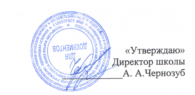 МБОУ «Однолуцкая ООШ имениГероя Советского Союза И. И. Аверьянова»Меню на 23.12.2020 г. для обучающихся 1-4 классов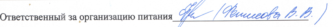 Наименование приёма пищи Наименование блюдаМасса порции(обязательно)Калорийность порции(обязательно)ЦенаЗавтракМакароны отварные с сахаром74/4935,34Чай с лимоном200612,75Хлеб пшеничный с маслом20/51234,61Йогурт1007021,6Обед Щи из св. капусты250831,61Каша гречневая1502533,52Гуляш из мяса птицы8024611,04Кисель 200732,37Хлеб ржаной 50871,93Хлеб пшеничный40464,00ИТОГО:58,77